Obrázky živlů – k tisku do skupin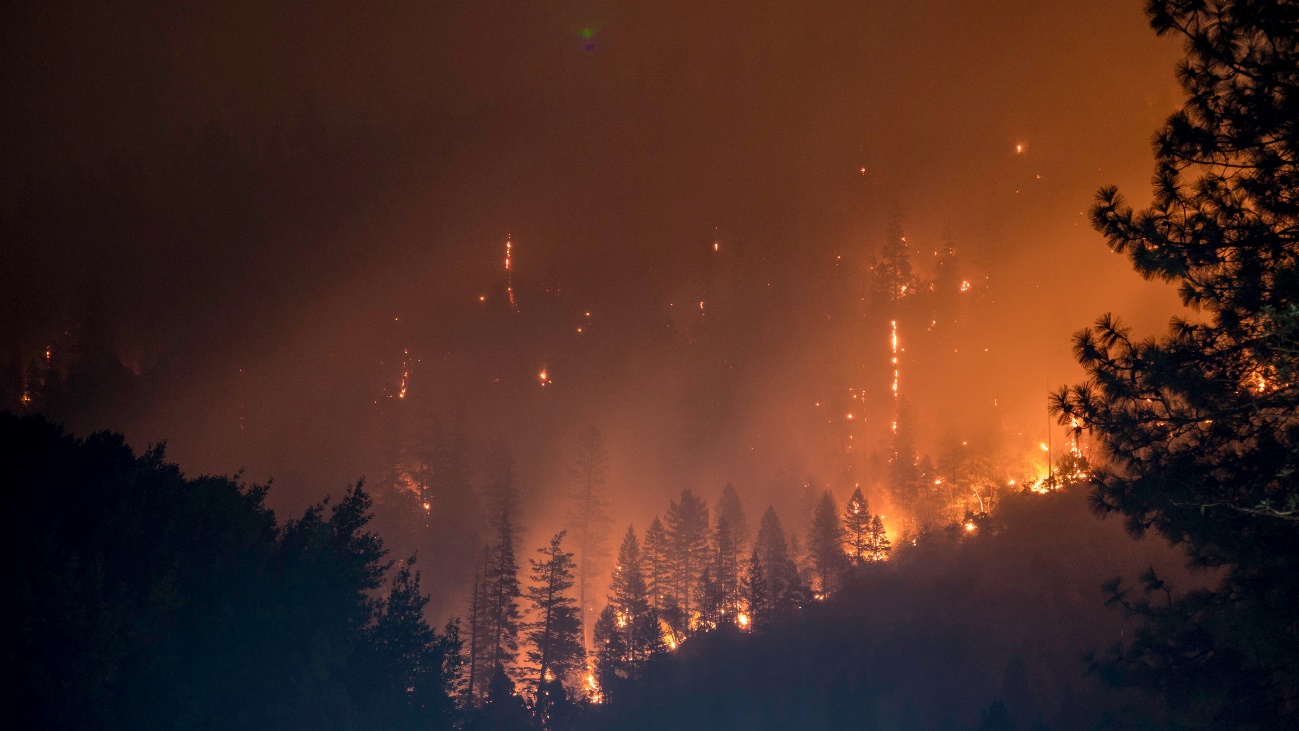 Zdroj: matt-howard-eAKDzK4lo4o-unsplash 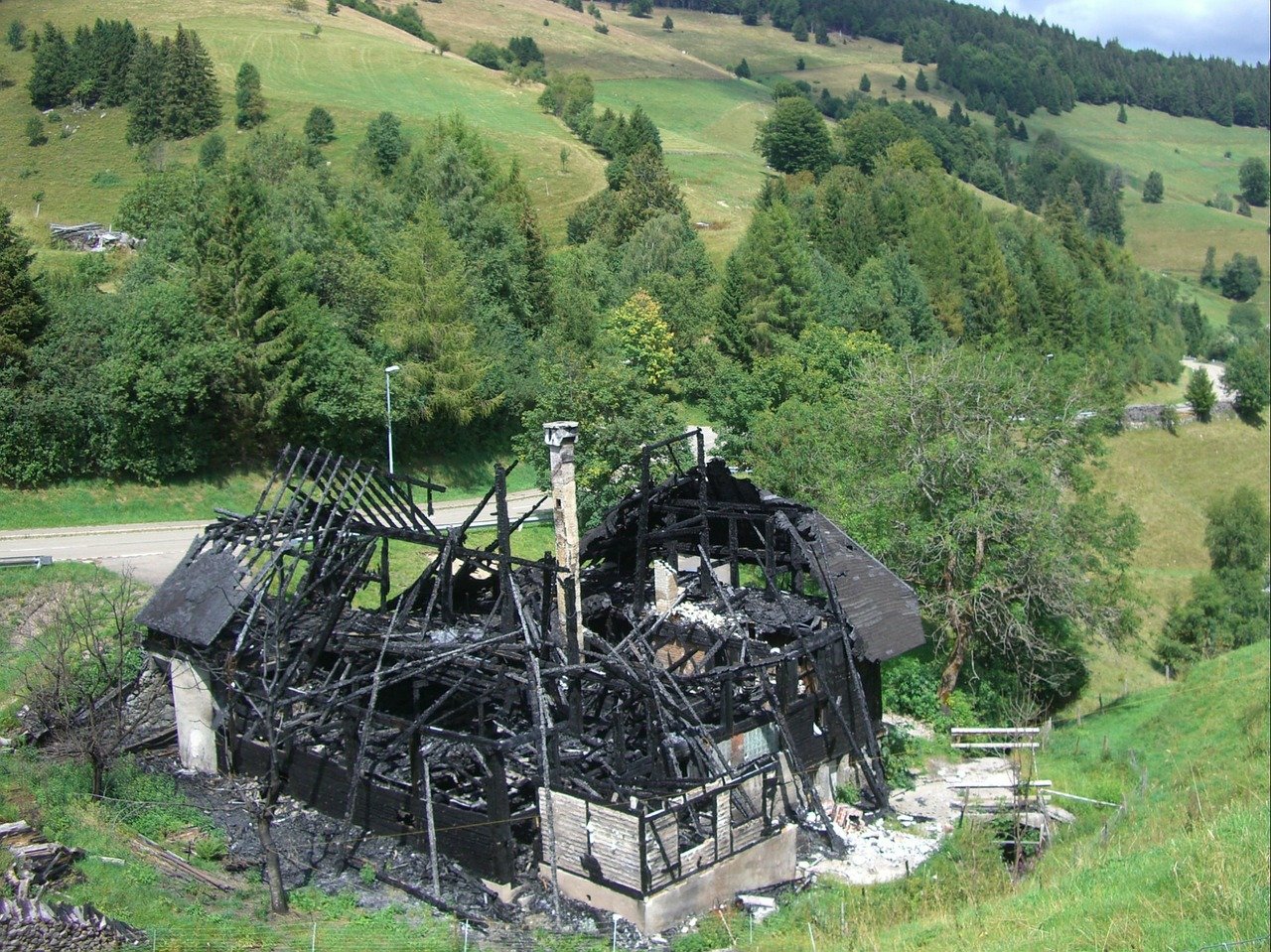 Zdroj: PixabayZdroj: David Rydevik, public domain, commons.wikimedia.org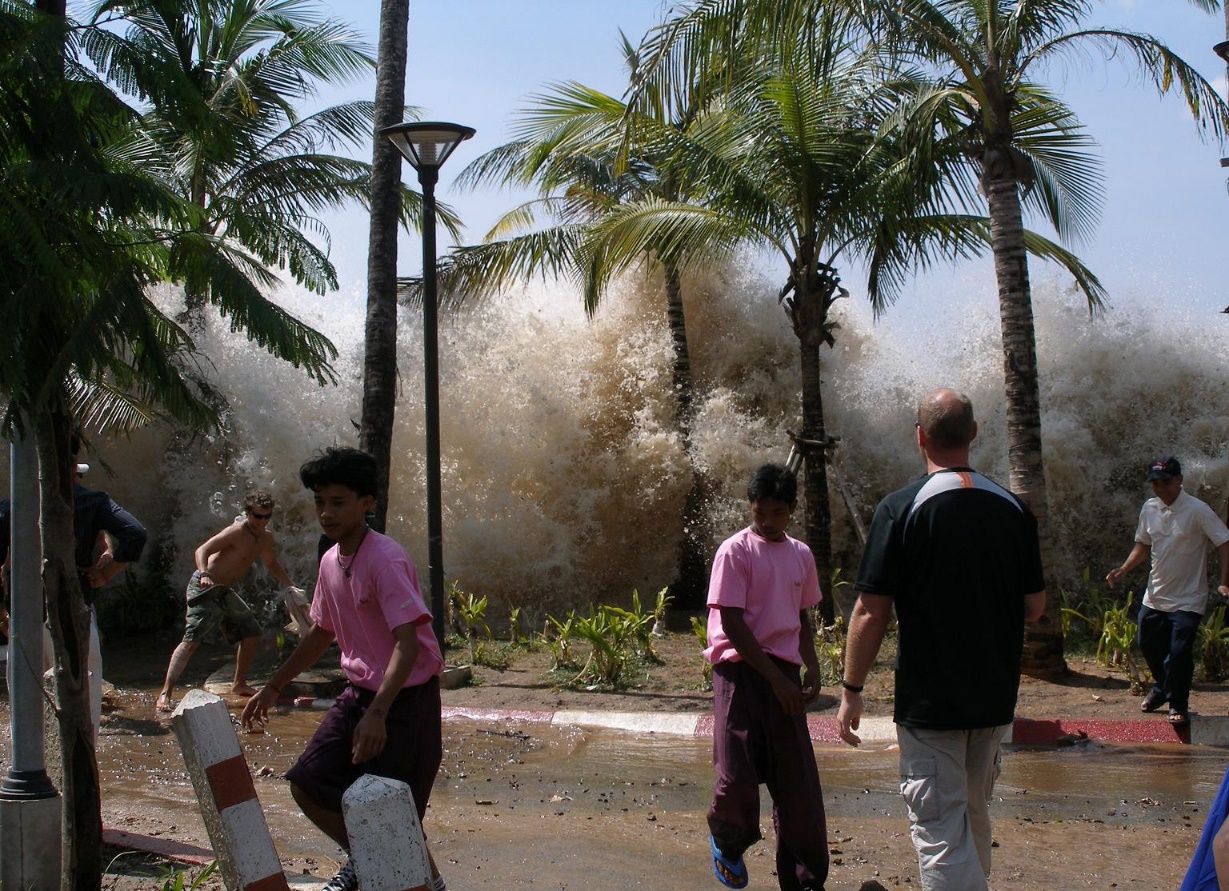 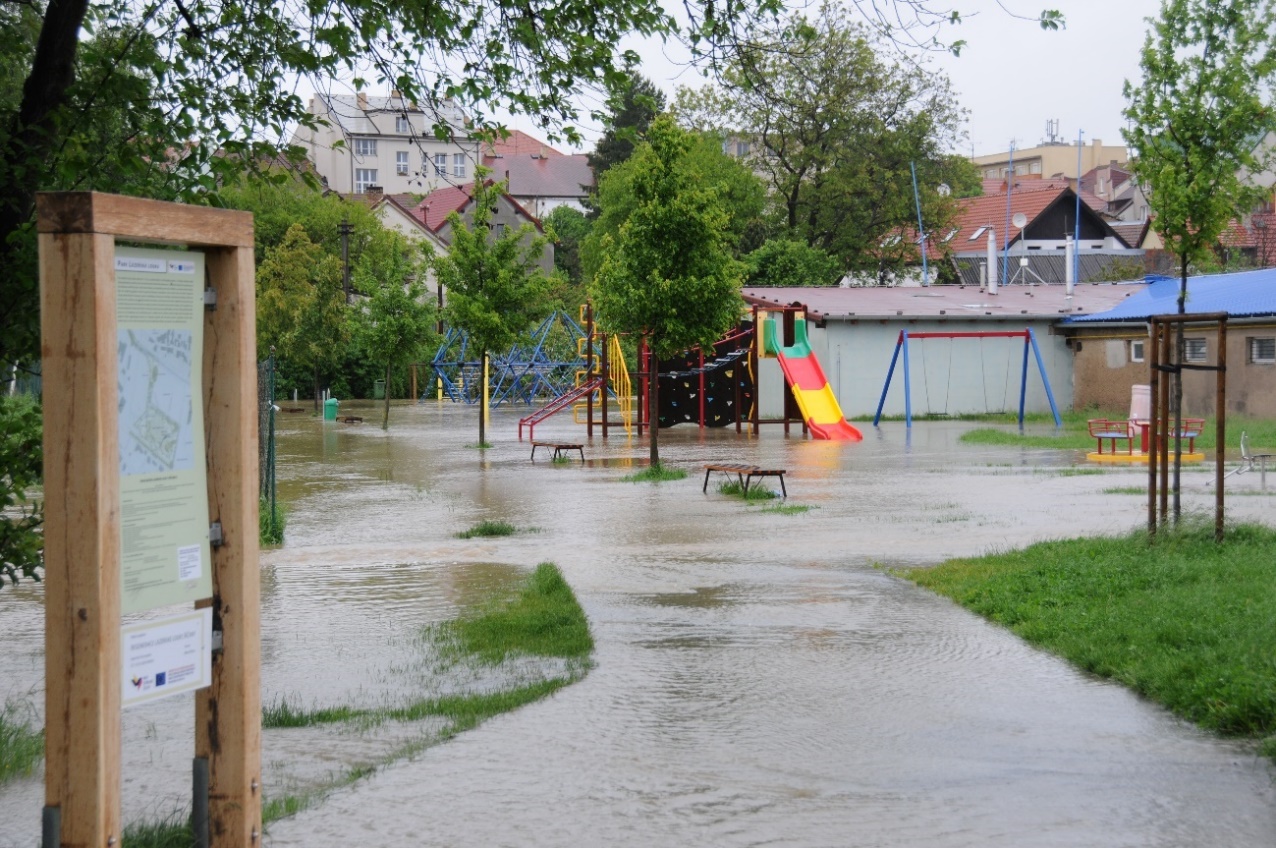 Zdroj: archiv Muzea Říčany Zdroj: Kiwi Lisa, Pixabay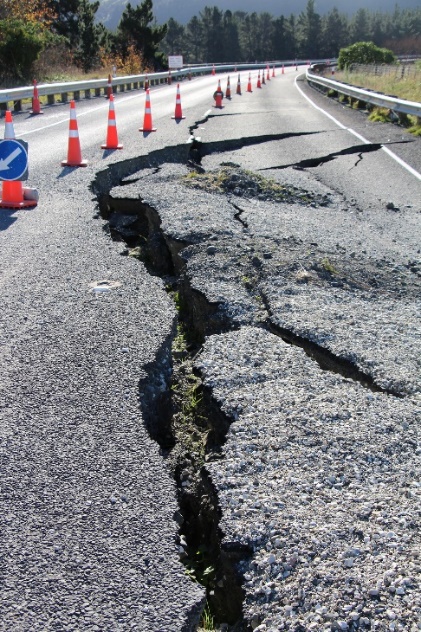 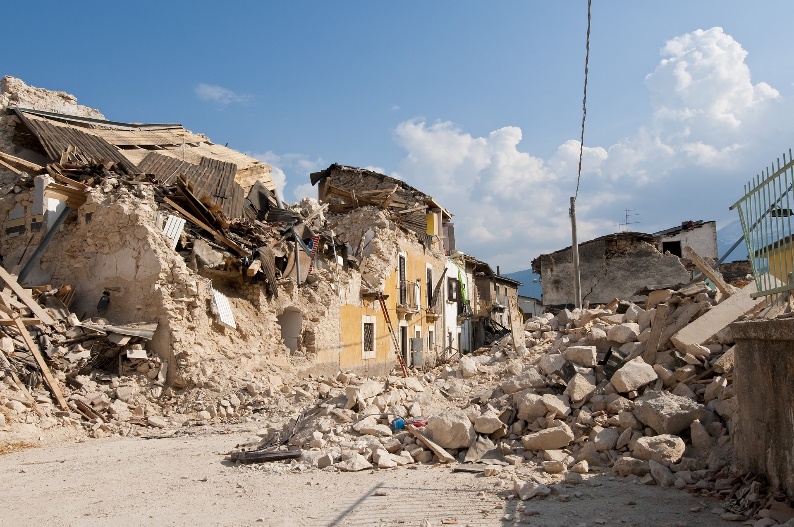 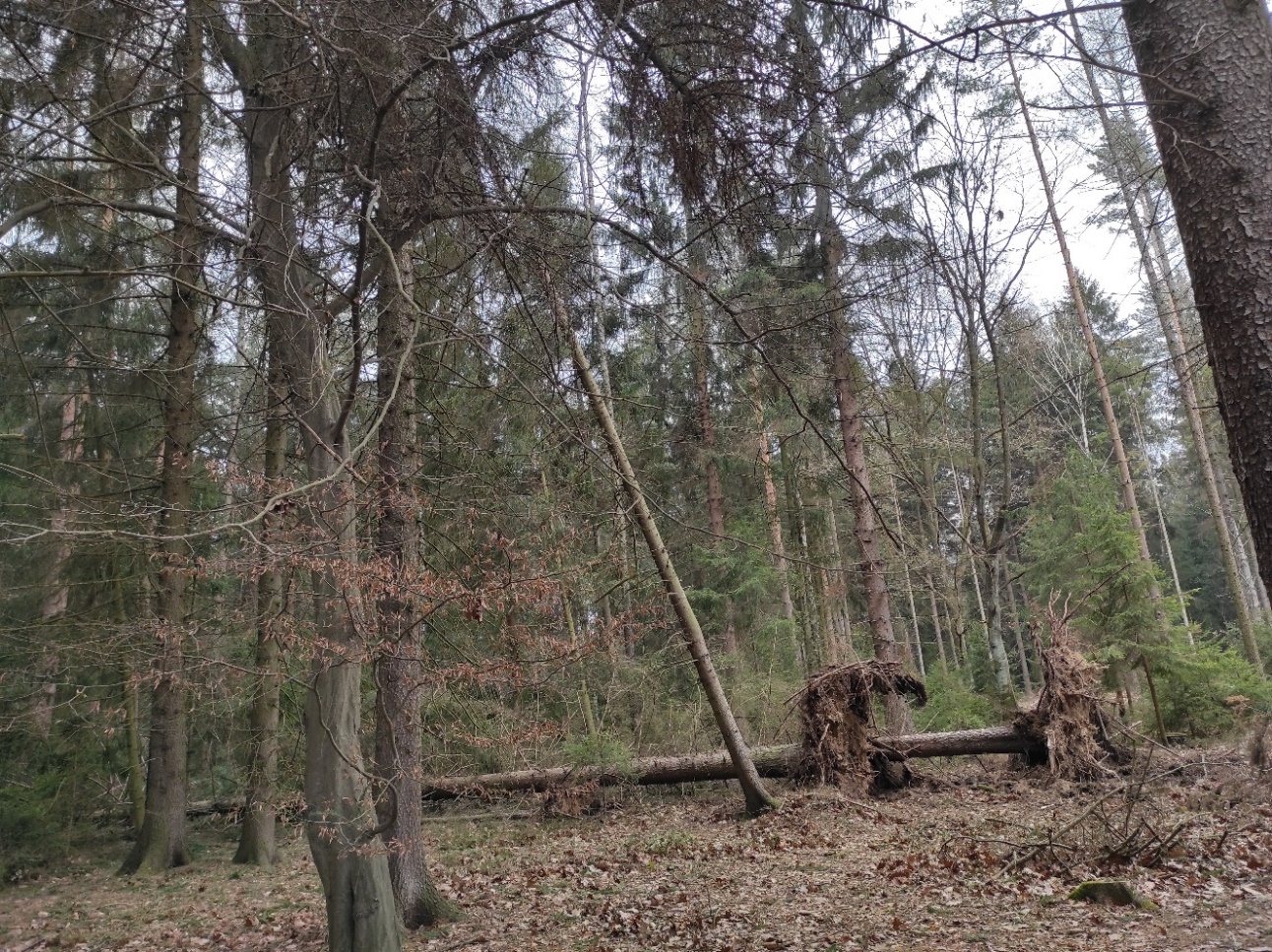 Zdroj: archiv Muzea ŘíčanyZdroj: Nikolas Noonan on Unsplash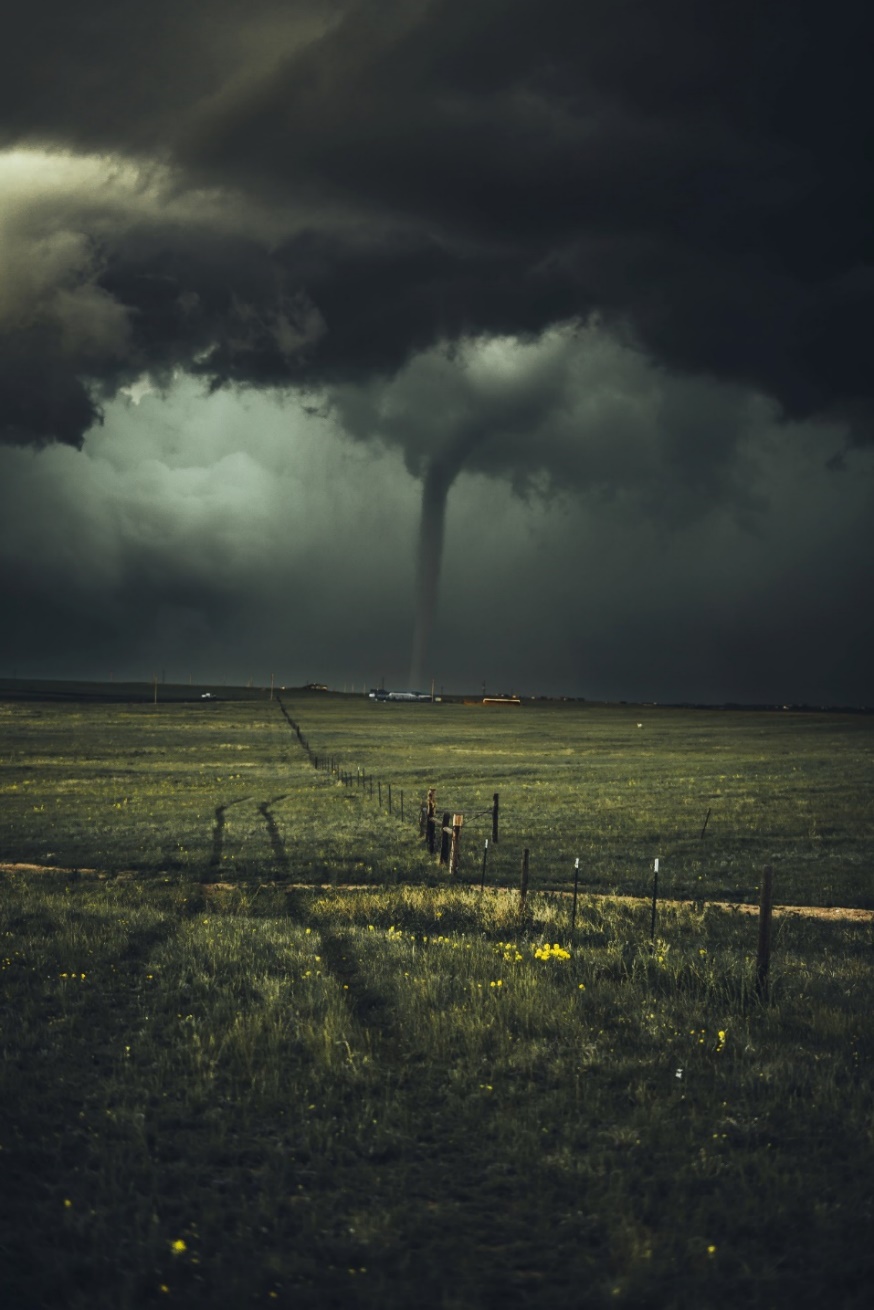 Zdroj: sesuv_isifa_VLP_Karel_Pech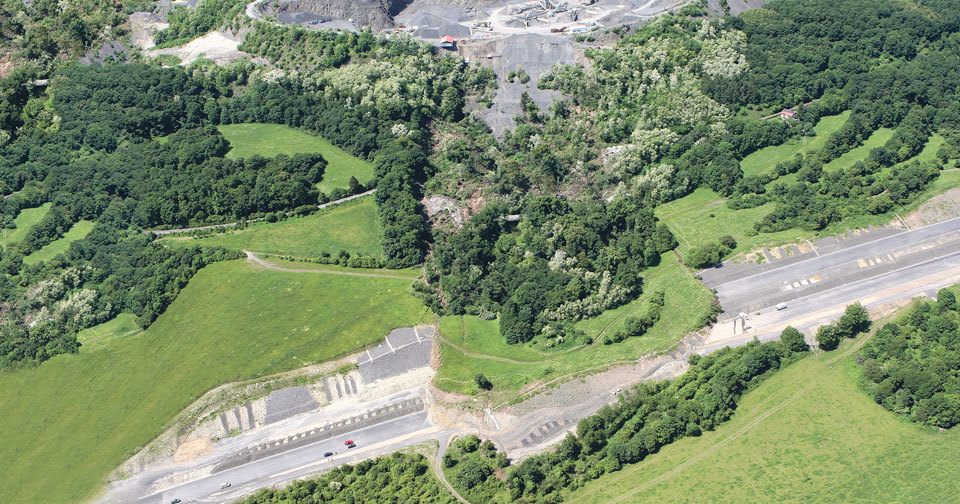 